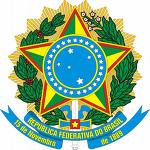          MINISTÉRIO DA EDUCAÇÃOINSTITUTO FEDERAL DO ESPIRITO SANTOCampus PiúmaRua Augusto Costa de Oliveira, 660 – Praia Doce – 29285-000 – Piúma – ES28 3520-0600COORDENADORIA DE RELAÇÕES INSTITUCIONAIS E EXTENSÃO COMUNITÁRIA (REC)RELATÓRIO DE ATIVIDADES DE ESTÁGIOMODELO A (    ) primeiro relatório ou (    ) relatório único [preenchido pelo(a) aluno(a)]Estagiário(a): _______________________________________________Matrícula: ________________Tipo de Estágio: (     ) Obrigatório        (     ) Não ObrigatórioUnidade Concedente: __________________________________________________________________Supervisor(a) de Estágio: ______________________________________________________________Professor(a) Orientador(a) de Estágio: ___________________________________________________Apresente em linhas gerais as principais atividades que estão sendo desenvolvidas no estágio e comente se elas estão de acordo com a formação recebida no Ifes:______________________________________________________________________________________________________________________________________________________________________________________________________________________________________________________________________________________________________________________________________________________________________________________________________________________________________________________________________________________________________O estágio tem contribuído para seu crescimento profissional e pessoal? Comente sua reposta:_____________________________________________________________________________________________________________________________________________________________________________________________________________________________________________________________________________________________________________________________________________________________________________________________________________________Como o Ifes e/ou a Unidade Concedente pode agir no sentido de melhorar sua experiência como estagiário?____________________________________________________________________________________________________________________________________________________________________________________________________________________________________________________________________________________________________________________________________Como soube da vaga de estágio?(   ) Divulgação da REC (site, mural ou Facebook)(   ) Divulgação da Unidade Concedente(   ) Você procurou a empresa(   ) Agente de Integração. Qual? ___________________________________________________(   ) Outro. Qual? ________________________________________________________________Sobre o Estágio:As atividades desenvolvidas estão adequadas ao previsto no Plano de Estágio? (   ) Sim (   ) Não (   ) ParcialmenteVocê está em contato com seu/sua Professor(a) Orientador(a) de estágio para orientação técnica e pedagógica?(   ) Sim (   ) Não   (   ) ParcialmenteSeu/Sua Supervisor(a) de Estágio está lhe acompanhando no desenvolvimento de suas atividades?(   ) Sim (   ) Não (   ) Parcialmente Suas expectativas iniciais com relação ao estágio estão sendo concretizadas?(   ) Sim (   ) Não (   ) ParcialmenteO estágio lhe permite perceber as possibilidades e limitações para sua futura inserção no mercado de trabalho?(   ) Sim (   ) Não   (   ) ParcialmenteO estágio está sendo desenvolvido em um ambiente seguro e adequado para a realização de sua atividades?(   ) Sim (   ) Não (   ) ParcialmenteSe você respondeu “não” ou “parcialmente” para uma ou mais das perguntas acima, comente aqui:__________________________________________________________________________________________________________________________________________________________________________________________________________________________________________________________________________________________________________________________________________________________________________________________________________________________________________Sobre você (auto avaliação):Sobre o seu curso:(   ) Ultrapassa as exigências da formação profissional(   ) Satisfaz as exigências da formação profissional(   ) Não satisfaz as exigências da formação profissional.(Neste caso, relate abaixo em que aspectos o curso não atende às exigências de formação profissional)____________________________________________________________________________________________________________________________________________________________Comentários e sugestões:_______________________________________________________________________________________________________________________________________________________________________________________________________________________________________________________________________________, ___/___/______                 Assinatura do(a) estagiário(a)                                Local         MINISTÉRIO DA EDUCAÇÃOINSTITUTO FEDERAL DO ESPIRITO SANTOCampus PiúmaRua Augusto Costa de Oliveira, 660 – Praia Doce – 29285-000 – Piúma – ES28 3520-0600COORDENADORIA DE RELAÇÕES INSTITUCIONAIS E EXTENSÃO COMUNITÁRIA (REC)RELATÓRIO DE ATIVIDADES DE ESTÁGIOMODELO A (    ) primeiro relatório ou (    ) relatório único[preenchido pelo(a) supervisor(a) de estágio na Unidade Concedente]Estagiário(a): _______________________________________________Matrícula: ________________Tipo de Estágio: (     ) Obrigatório        (     ) Não ObrigatórioUnidade Concedente: __________________________________________________________________Supervisor(a) de Estágio: ______________________________________________________________Professor(a) Orientador(a) de Estágio: ___________________________________________________Sobre o(a) Estagiário(a):Sobre o estágio e o Ifes:Você teve algum contato com o(a) professor(a) Orientador(a) do Estagiário(a)? (   ) Sim (   ) Não (   ) ParcialmenteConsidera interessante a possibilidade de contato com o(a) professor(a) Orientador(a) do Estagiário(a)?(   ) Sim (   ) Não   (   ) ParcialmenteA seu ver, os estagiários podem contribuir para o desenvolvimento da Unidade Concedente de Estágio?(   ) Sim (   ) Não (   ) Parcialmente Conhece o Ifes campus Piúma?(   ) Sim (   ) Não (   ) ParcialmenteConsidera a possibilidade de marcar uma agenda com o Ifes?(   ) Sim (   ) Não (   ) ParcialmenteComentários:__________________________________________________________________________________________________________________________________________________________________________________________________________________________________________________________________________________________________________________________________________________________________________________________________________________________________________Sobre o curso:(   ) Ultrapassa as exigências da formação profissional(   ) Satisfaz as exigências da formação profissional(   ) Não satisfaz as exigências da formação profissional.(Neste caso, relate abaixo em que aspectos o curso não atende às exigências de formação profissional)__________________________________________________________________________________________________________________________________________________________________________Como o Ifes pode agir no sentido de melhorar sua experiência com estagiários?______________________________________________________________________________________________________________________________________________________________________________________________________________________________________________________________________________________________________________________________________________________________________________________________________________________________________________________________________________________________________________________________Apresente quaisquer observações ou sugestões que julgar necessárias para o aprimoramento da formação profissional e humana dos nossos alunos:______________________________________________________________________________________________________________________________________________________________________________________________________________________________________________________________________________________________________________________________________________________________________________________________________________________________________________________________________________________________________________________________Comentários e sugestões:__________________________________________________________________________________________________________________________________________________________________________________________________________________________________________________________________________________________________________________________________________________________________________________________________________________________________________________________________________________________________________________________________________________________, ___/___/______                 Assinatura e carimbo do(a) Supervisor(a)                                  LocalIndicadorDesempenhoDesempenhoDesempenhoDesempenhoIndicadorÓtimoBomRazoávelA melhorarCapacidade de AprendizagemResponsabilidadeRelacionamento InterpessoalCooperaçãoIniciativaAssiduidadePontualidadeIndicadorDesempenhoDesempenhoDesempenhoDesempenhoIndicadorÓtimoBomRazoávelA melhorarCapacidade de AprendizagemResponsabilidadeRelacionamento InterpessoalCooperaçãoIniciativaAssiduidadePontualidade